Pour trouver les fonctions techniques d'un objet, il faut répondre à la question : 
Quels sont les différents services rendus par cet objet ?L'ensemble des fonctions techniques permet à l'objet d'assurer sa fonction d’usage.Les fonctions techniques sont assurées par des éléments de l'objet : les solutions techniques.Le choix d'une solution technique est souvent le résultat d'un compromis entre plusieurs contraintes : 	
- de fabrication, - de disponibilité sur le marché, - de coût, - d’environnement,- de sécurité, - d’esthétique,Exemple : quelques fonctions assurées par la porte.   La porte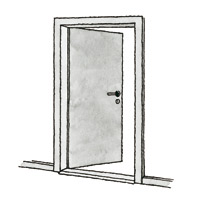 Fonction d’usageFonctions techniquesSolutions techniques La porteAccéder d’un lieu à un autre.-Ouvrir / Fermer la porte.-La poignée. La porteAccéder d’un lieu à un autre.-Maintenir et faire pivoter la porte.-Des gonds, des charnières. La porteAccéder d’un lieu à un autre.-Verrouiller l’ouverture.-Une serrure, un  barillet. La porteAccéder d’un lieu à un autre.-Isoler du regard des autres.-Un panneau de porte opaque. La porteAccéder d’un lieu à un autre.-Isoler phoniquement et thermiquement.-Le choix du matériaux (bois, PVC…)-L’épaisseur du panneau-Un joint d’isolation.